О проведении общественных обсуждений предварительных материалов оценки воздействия на окружающую среду по объекту: «Завод по производству технического кремния»Руководствуясь Федеральным законом от 06 октября 2003 года № 131-ФЗ «Об общих принципах организации местного самоуправления в Российской Федерации», приказом Министерства природных ресурсов и экологии Российской Федерации от 01.12.2020 № 999 «Об утверждении требований к материалам оценки воздействия на окружающую среду», Уставом Верхнесалдинского городского округа, Порядком организации общественных обсуждений среди населения о намечаемой хозяйственной и иной деятельности, которая подлежит экологической экспертизе, на территории Верхнесалдинского городского округа, утвержденным постановлением администрации Верхнесалдинского городского округа от 04.07.2023 № 1417 «Об утверждении Порядка организации общественных обсуждений среди населения о намечаемой хозяйственной и иной деятельности, которая подлежит экологической экспертизе, на территории Верхнесалдинского городского округа»,ПОСТАНОВЛЯЮ:1. Провести общественные обсуждения объекта государственной экологической экспертизы - проектной документации «Завод по производству технического кремния», включая предварительные материалы оценки воздействия на окружающую среду (ОВОС) (Заказчик: общество с ограниченной ответственностью «Силарус», ОГРН 1169658076378;               ИНН 6682011099, юридический адрес: 624760, Россия, Свердловская область,  г. Верхняя Салда, ул. Владислава Тетюхина, сооружение 2, телефон                    + 7 (3812) 293727, адрес электронной почты - info@silarus-ru.com; Исполнитель работ: акционерное общество «Риццани де Эккер С.П.А.», ОГРН – не предусмотрен для филиала иностранного юридического лица,                        ИНН 9909510284, юридический адрес: 127015, Россия, г. Москва, Бутырская улица, д. 76, стр. 1, телефон + 7 495 2300024, адрес электронной почты codest@rde.it).2. Установить место и сроки доступности материалов общественных обсуждений: в бумажном виде - 624760, Свердловская область, город Верхняя Салда, улица Энгельса, дом 46 (здание администрации Верхнесалдинского городского округа, кабинет № 304, с 8-00 до 13-00 часов, с 14-00 до 17-00 часов), в электронном виде - сайт Заказчика http://www.silarus-ru.com с 17.07.2023 по 16.08.2023.3. Установить, что замечания, комментарии и предложения в отношении объекта общественных обсуждений принимаются с 17.07.2023 по 26.08.2023  в письменном виде с предоставлением согласия на обработку персональных данных и указанием для физических лиц – фамилии, имени, отчества (последнее – при наличии), адреса, контактного телефона, адреса электронной почты (при наличии), для юридических лиц – наименования, фамилии, имени, отчества (последнее – при наличии), должности представителя организации, адреса (место нахождения) организации, телефона организации: 1) в бумажном виде - в администрации Верхнесалдинского городского округа по адресу 624760, Свердловская область, город Верхняя Салда, улица Энгельса, дом 46, кабинет № 304;2) в электронном виде - по электронному адресу strelnikova@v-salda.ru.3. Общественные обсуждения провести в форме опроса с 17.07.2023 по 16.08.2023.4. Утвердить форму опросных листов общественных обсуждений в форме опроса по объекту государственной экологической экспертизы - проектной документации «Завод по производству технического кремния», включая материалы оценки воздействия на окружающую среду (ОВОС) (прилагается).5. Установить, что в течение срока доступности объекта общественного обсуждения опросные листы доступны:1) в бумажном виде, по адресу: 624760, Россия, Свердловская область,     г. Верхняя Салда, ул. Энгельса, д. 46 (здание администрации Верхнесалдинского городского округа, кабинет 304 с 8-00 до 13-00 часов,          с 14-00 до 16-00 часов, рабочие дни).2) в электронном виде на официальном сайте Верхнесалдинского городского округа - http://www.v-salda.ru;5.1 В течение срока доступности объекта общественного обсуждения опросные листы принимаются:- в здании администрации Верхнесалдинского городского округа по адресу: 624760, Свердловская область, город Верхняя Салда, улица Энгельса, дом 46, кабинет № 304 с 8-00 до 13-00 часов, с 14-00 до 16-00 часов, рабочие дни- по электронному адресу - strelnikova@v-salda.ru.6. Отделу по жилищно-коммунальному хозяйству администрации Верхнесалдинского городского округа:1) разместить уведомление Общества с ограниченной ответственностью «Силарус» о проведении общественных обсуждений на официальном сайте Верхнесалдинского городского округа http://v-salda.ru в срок до 12.07.2023;2) организовать проведение общественных обсуждений в соответствии с настоящим постановлением и Порядком организации общественных обсуждений среди населения о намечаемой хозяйственной и иной деятельности, которая подлежит экологической экспертизе, на территории Верхнесалдинского городского округа, утвержденным постановлением администрации Верхнесалдинского городского округа от 04.07.2023 № 1417 «Об утверждении Порядка организации общественных обсуждений среди населения о намечаемой хозяйственной и иной деятельности, которая подлежит экологической экспертизе, на территории Верхнесалдинского городского округа».7. Рекомендовать Обществу с ограниченной ответственностью «Силарус» организовать информирование всех заинтересованных лиц, в том числе граждан, общественных организаций (объединений) и юридических лиц, интересы которых могут быть прямо или косвенно затронуты планируемой хозяйственной или иной деятельностью, о начале общественных обсуждений объекта государственной экологической экспертизы - проектной документации «Завод по производству технического кремния», включая предварительные материалы оценки воздействия на окружающую среду (ОВОС). 8. Настоящее постановление вступает в силу с момента его подписания.9. Настоящее постановление разместить на официальном сайте Верхнесалдинского городского округа http://v-salda.ru.10. Контроль за исполнением настоящего постановления оставляю за собой.Глава Верхнесалдинского городского округа                                                                                         А.В. МасловПриложение к постановлению администрации Верхнесалдинского городского округаот 06.07.2023 № 1435«О проведении общественных обсуждений предварительных материалов оценки воздействия на окружающую среду по объекту: «Завод по производству технического кремния»ФормаОПРОСНЫЙ ЛИСТобщественных обсуждений в форме опроса по объекту государственной экологической экспертизы - проектной документации «Завод по производству технического кремния», включая материалы оценки воздействия на окружающую среду (ОВОС) Уважаемый участник общественных обсуждений!              В соответствии с Федеральным законом от 23.11.1995 г № 174-ФЗ               «Об экологической экспертизе», приказом Министерства природных ресурсов и экологии Российской Федерации от 1 декабря 2020 г. № 999 «Об утверждении требований к материалам оценки воздействия на окружающую среду», постановлением администрации Верхнесалдинского городского округа от 04.07.2023 № 1417 «Об утверждении Порядка организации общественных обсуждений среди населения о намечаемой хозяйственной и иной деятельности, которая подлежит экологической экспертизе, на территории Верхнесалдинского городского округа», постановлением администрации Верхнесалдинского городского округа от ______2023 № ____  «О проведении общественных обсуждений по объекту государственной экологической экспертизы - проектной документации «Завод по производству технического кремния», включая предварительные материалы оценки воздействия на окружающую среду (ОВОС)»  в период с 17.07.2023 по 16.08.2023 назначены общественные обсуждения в форме опроса объекта государственной экологической экспертизы - проектной документации «Завод по производству технического кремния», включая материалы оценки воздействия на окружающую среду (ОВОС). Разъяснения о порядке заполнения опросного листа:1. Опросные листы доступны (размещение опросных листов):- в бумажном виде - по адресу: 624760, Россия, Свердловская область, г. Верхняя Салда, ул. Энгельса, д. 46 (здание администрации Верхнесалдинского городского округа, кабинет 304 с 8-00 до 13-00 часов, с 14-00 до 16-00 часов, рабочие дни);- в электронном виде - на официальном сайте  Верхнесалдинского городского округа - http://www.v-salda.ru/2. Опросный лист заполняется по всем пунктам, указанным в опросном листе и подписывается участником общественных обсуждений (п.3 не заполняется, если у участника общественных обсуждений нет комментариев, замечаний и предложений). 3. Заполненные опросные листы принимаются (сбор опросных листов):- в здании администрации Верхнесалдинского городского округа по адресу - 624760, Свердловская область, город Верхняя Салда, улица Энгельса, дом 46, кабинет № 304 с 8-00 до 13-00 часов, с 14-00 до 16-00 часов, рабочие дни;- по электронному адресу - strelnikova@v-salda.ru.Опросный лист1. Информация об участнике общественных обсуждений в форме опроса:1.1. Фамилия, имя, отчество __________________________________________________________________________1.2. Место жительства: __________________________________________________________________________1.3. Контактная информация (адрес, телефон, электронный адрес, иное): __________________________________________________________________________1.4. Наименование организации, адрес, телефон (если участник является представителем организации): ____________________________________________________________________________________________________________________________________________________2. Вопросы, выносимые на общественные обсуждения:3. Дополнительное место для изложения в свободной форме позиции (комментариев, замечаний и предложений) участника общественных обсуждений по объекту общественных обсуждений:Дата и подпись участника общественных обсуждений:______________________________________________ (Участник общественных обсуждений, подписывая настоящий опросной лист, дает свое согласие на включение своих персональных данных, в протокол общественных обсуждений в форме опроса и приложений к нему согласно статье 9 Федерального закона от 27.07.2006 г. № 152-ФЗ "О персональных данных". Протокол общественных обсуждений в форме опроса и приложения к нему будут включены в документацию, которая будет передана на государственную экологическую экспертизу. Данное согласие на обработку персональных данных действует бессрочно. Отзыв данного согласия на обработку персональных данных осуществляется в порядке, установленном частью 2 статьи 9 Федерального закона от 27.07.2006 г. № 152-ФЗ "О персональных данных").Служебная информация:Дата поступления опросного листа в администрацию Верхнесалдинского городского округа «__» __________2023 годаФ.И.О., дата, подпись, должность представителя администрации Верхнесалдинского городского округа.________________________________________________________________________________Ф.И.О., дата, подпись представителя Заказчика. 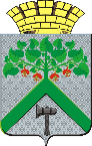                                                         АДМИНИСТРАЦИЯВЕРХНЕСАЛДИНСКОГО  ГОРОДСКОГО  ОКРУГА                ПОСТАНОВЛЕНИЕ                                                        АДМИНИСТРАЦИЯВЕРХНЕСАЛДИНСКОГО  ГОРОДСКОГО  ОКРУГА                ПОСТАНОВЛЕНИЕ                                                        АДМИНИСТРАЦИЯВЕРХНЕСАЛДИНСКОГО  ГОРОДСКОГО  ОКРУГА                ПОСТАНОВЛЕНИЕОт 06.07.2023 №1435г. Верхняя Салда№ВопросДаНет1Ознакомились ли Вы с документацией, вынесенной на общественные обсуждения?2Считаете ли Вы, что информация о планируемой деятельности представлена в достаточном объеме?3Есть ли у Вас к документации, вынесенной на общественные обсуждения, комментарии, замечания и предложения?